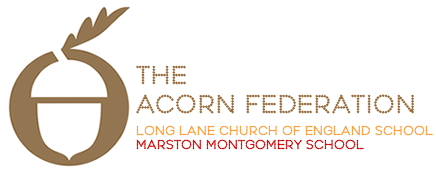 Meadow ClassTheme LeafletSpring Term 2023EnglishSpring 3: Who Let the Gods Out - Maz EvansYrs 3 and 4: Fact-sheet Yrs 5 and 6: Report (Gods)	Spring 4:Willow Pattern Story (Traditional Chinese)	Traditional Story,  PoetryMathematicsNumber, Addition and Subtraction, Fractions, Measurement, Geometry, Multiplication,ScienceSpring 3 and 4:Yr 3 and 4: SoundYr 5 and 6: Earth and SpaceReligious EducationSpring 3: U2.4 If God is everywhere, why go to a place of worship?Spring 4: U2.1 Why do some people believe in God and some people not?  Art and DesignSpring 3: Working with Shape and Colour “Painting with Scissors” Collage and Stencil in response to ArtworkComputingSpring 3: Digital Writing and PresentationsDesign and Technology (Spring 4)TBCGeographyEastern Europe - RussiaHistoryHow Britain changed from the Bronze Age to the Iron AgeLanguagesOù habites-tu ?MusicSpring 3: A New Year CarolSpring 4: You’ve Got a FriendOutdoor LearningN/APersonal, Social and Health EducationDifference and DiversityRSEN/APhysical EducationDance, Tag Rugby and Multiskills Dates for this term